МУНИЦИПАЛЬНОЕ КАЗЕННОЕ УЧРЕЖДЕНИЕ КУЛЬТУРЫ«НАУРСКАЯ ЦЕНТРАЛИЗОВАННАЯ БИБЛИОТЕЧНАЯ СИСТЕМА»366128 ЧР, Наурский район, ст. Наурская, ул. Лермонтова 39 Тел/факс (871-43) 2-22-49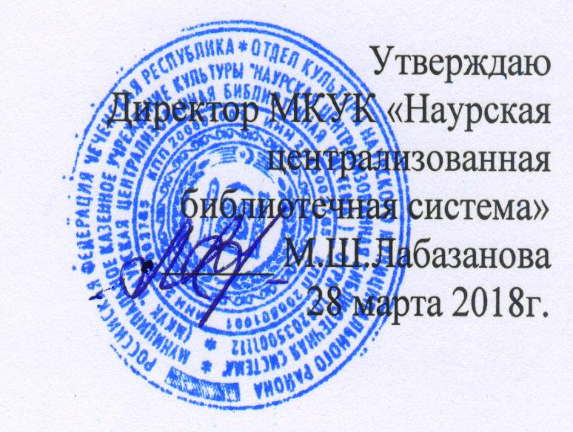 План  работы по профилактике борьбы с наркоманией и наркобизнесом МКУК «Наурская ЦБС» на 2 квартал 2018 г.Зав. МБО МКУК «Наурская ЦБС»                              Молочаева Л.Г.№Наименование мероприятияДата проведения Место проведенияОтветственный1Урок полезных привычек «В поисках страны здоровья»3 апреля 10:30. НЦДБЗав. библ. Муртазалиева Малика Шахрутдиновна2Урок здоровья «Все таблетки и микстуры-  не заменят физкультуры»5 апреля 11:00 Ищерская библиотека-филиал № 4Зав. библ. Гожева Татьяна Валентиновна3Книжная выставка, обзор: «Давайте дружно жить и здоровьем дорожить»5 апреля 15:00 Чернокозовская библиотека-филиал №5 Зав. библ. Болдырева Людмила Николаевна4Познавательная беседа «Знай. Береги себя. Живи»  6 апреля 12:00 Ново-Солкушинская библиотека-филиал №12Зав. библ. Зубайраева Зайнап Увайсовна5Урок здоровья «Будь здоров без докторов»6 апреля 10:50 Юбилейненская библиотека –филиал №14Зав. библ. Исаева Яха Солсаевна6 Книжная выставка, обзор «Книга. Спорт. Здоровье» к Всемирному дню здоровья7 апреля 14:30. НЦРБ Зав. отделом обслуживания НЦРБ Махмудова Эсет Бублизовна7Игра-соревнование Выше, быстрее, сильнее»7 апреля14:00. Ищерская библиотека-филиал №4Зав. библ. Гожева Татьяна Валентиновна8Беседа «Здоровым будешь все добудешь»07 апреля 13:00 Чернокозовская библиотека-филиал №5Зав. библ. Болдырева Людмила Николаевна9Обзор «Ваш выбор-здоровье, жизнь и успех»07 апреля13:00 Левобережненская библиотека-филиал №8Зав. библ. Гармаева Камета Деняевна10Стенд «Наркомания-самоубийство!»11апреля12:00. Калиновская библиотека-филиал №1Зав. библ. Махмудова Нуржан Бублизовна11Обзор «Коварные разрушители здоровья» 18 апреля 14:00 Савельевская библиотека-филиал №7Зав библ.Ибрагимова Лайса Абубакаровна12Беседа «Удар по наркомании-удар по СПИДу»26 апреля15:00. Ищерская библиотека-филиал№4Зав. библ. ГОжева Татьяна Валентиновна13Беседа «Дорога в бездну»27 апреля 10:00. Юбилейненская библиотека –филиал №14Зав. библ. Исаева Яха Солсаевна14Урок «Здоровье и спорт против вредных привычек»Май   весь период все библ.Зав.библ.15Утренник «Каждый школьник должен знать, как здоровым стать»12 мая 12:00  НЦДБ, Калиновская библиотека-филиал №2Зав. библ.Муртазалиева Малика Шахрудиновна,Лабазанова Даши Хамзатовна16Книжная выставка, обзор «Книга на службе здоровья»17 мая 12:00 Мекенская библиотека-филиал №3Зав. библ. Ашаханова Марха Зубайриевна17Беседа «В спортивном теле – здоровый дух»19 мая 11:00 Чернокозовская библиотека-филиал №5 Зав. библ. Болдырева Людмила Николаевна,18Урок здоровья «Это должен знать каждый»20 мая 12:00 Савельевская библиотека-филиал №7Зав. библ. Ибрагимова Лайса Абубакаровна 19Урок здоровья «Отказался, значит взрослеешь»23 мая 11:00Рубежненская библиотека-филиал №8 Зав. библ.Ветушева Сарижа Абдулгапуровна20Урок здоровья «Вредные привычки нам не друзья»25 мая 12:00Левобережненская библиотека-филиал №9Зав.библ.Гармаева Камета Деняевна21Информационный час «Не унесенный ветром»25 мая 11:00Фрунзенская библиотека-филиал №13 Зубайраева Алихат Алиевна22Информационный час «Что ты знаешь про наркотики?»30 мая 12:00 Новотерская библиотека-филиал №16 Зав. библ.Хутиева Белла Абубакаровна Ко Всемирному дню борьбы с наркоманией -26 июня23Книжная выставка, беседа «Как жить сегодня, чтобы иметь шансы увидеть завтра»  20 июня НЦРБ  Зав. библ. Махмудова Эсет Бублизовна 24Час общения «Умей сказать «нет!» 25 июня 11:00НЦРБ  Зав. библ. Махмудова Эсет Бублизовна25Диспут «Наваждение Века» 25 июня 14:00 НЦДБЗав. библ.Муртазалиева Малика Шахрудиновна26Информационный час «Не отнимай у себя завтра»25 июня 12:00 Калиновская библиотека-филиал №1Зав. библ. Махмудова Нуржан Бублизовна27Урок здоровья «Опасное увлечение» 25 июня 11:00Калиновская библиотека-филиал№2Зав. библ. Лабазанова Даши Хамзатовна28Беседа «Наркотики: мираж и действительность»26 июня 12:00 Мекенская библиотека-филиал №3Зав. библ. Ашаханова Марха Зубайриевна29Беседа «Лицо безумия»25 июня 12:00Ищерская библиотека-филиал №4Зав. библ. Гожева Татьяна Валентиновна 30Беседа «Как противостоять белой смерти»26 июня 11:00Чернокозовская библиотека-филиал №5Зав. библ. Болдырева Людмила Николаевна Зав.   31Беседа «Наркомания-  трагедия личности»23 июня 12:00Николаевская библиотека-филиал №6Зав. библ. Муцулханова Седа Ахмедовна 32Информационная беседа «Горькие плоды сладкой жизни»26 июня 12:00Савельевская библиотека-филиал №7Зав. библ. Ибрагимова Лайса Абубакаровна 33Урок «Проживи свою жизнь достойно» 25 июня 14:00Рубежненская библиотека-филиал №8 Зав. библ.Ветушева Сарижа Абдулгапуровна34Урок профилактики «Спорту – Да, наркотикам – Нет»25 июня 12:00Левобережненская библиотека-филиал №9Зав. библ.Гармаева Камета Деняевна35Урок здоровья «Мир против наркотиков»26 июня 12:00Капустинская библиотека-филиал № 10Зав.библ.Сулейманова Зулпа Вахаевна  36Беседа, урок «Наркотики + ты = разбитые мечты»25 июня 12:00Ульяновская библиотека-филиал №11Зав.библ.Мазаева Разет Бековна 37Тематическая беседа «Не отнимай у себя завтра» 25 июня 12:00 Ново-Солкушинскаябиблиотека-филиал№12Зав. библ.Зубайраева Зайнап Увайсовна38Беседа «В плену белой иллюзии»26 июня 11:00Фрунзенская библиотека-филиал №13 Зав. библ.Зубайраева Алихат Алиевна39Урок «В будущее без вредных привычек»26 июня 11:00 Юбилейненская библиотека-филиал№14Зав. библ.Исаева Яха Солсаевна 40Беседа «Цена зависимости – жизнь»25 июня 12:00 Алпатовская библиотека-филиал№15Зав. библ.Мезиева Марит Шахрудиновна 41Беседа «Дорога, ведущая в пропасть»25 июня 11:00 Новотерская библиотека-филиал №16 Зав. библ.Хутиева Белла Абубакаровна 42Цикл профилактических уроков на летних площадках ДДТ «Жизнь без вредных привычек»  Все библ. весь период  Зав. библ. 